令和2年1月吉日公益社団法人 日本技術士会 中部本部 春季講演会本プログラムは、建設系CPD協議会または日本技術士会CPD3.0時間を取得出来ます。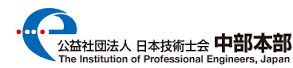 キーワード：低温プラズマ、表面作用、エッチング【プログラム】13:00～13:00  受付開始13:20～13:30　中部本部　平田本部長挨拶、日本技術士会からの連絡事項等13:30～15:00  講演１「低温プラズマを道具として使いこなす為には」　～プラズマの生成とプラズマの表面作用の原理～名古屋大学　低温プラズマ科学研究センター　特任教授　石川　健治　氏15:00～15:1５  休　憩15:1５～16:4５　講演２「最先端の低温プラズマの応用紹介」 　　　　　　　　　　　　名城大学　理工学部　電気電子工学科　准教授　竹田　圭吾　氏16:40～16:50　連絡事項　アンケート記入　　　　　　　　　　　　　　　　　　　　　　　　　　　　　　　　　　　　　　　　　　   　 17:00～19:00  交流会　名古屋工業大学 大学会館 1階食堂　（事前申し込みが必要）★注意事項：本講演会中の写真ならびにビデオ撮影は禁止させていただきます。[講演会]　日本技術士会正会員及び準会員 1,000円 / 未会員・一般 2,000円 / 学生 無料[交流会]  3,500円（参加者全員）　例会・交流会ともに参加費は講演会受付にて徴収致します。出欠確認票（ＨＰから申込されない方は、本紙にてＦＡＸまたはメールでご連絡下さい。）（注）交流会申込み後のキャンセルは3月5日の午前中までに、日本技術士会中部本部にご連絡をお願い致します。以降のキャンセルは交流会費を徴収させていただきますのでご理解のほど宜しくお願い致します。日本技術士会 中部本部 春季講演会・交流会　会場案内図講演会会場 … 名古屋工業大学 ＮＩＴech Hall交流会会場 … 名古屋工業大学 大学会館 1階食堂【所在地ならびに交通アクセス】　〒466-8555　名古屋市昭和区御器所町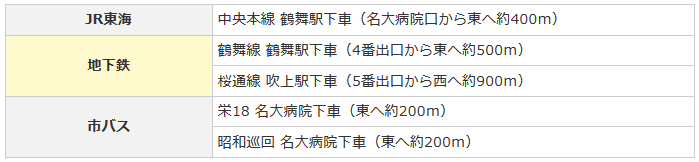 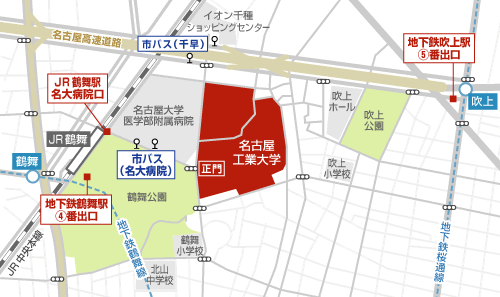 【キャンパスマップ】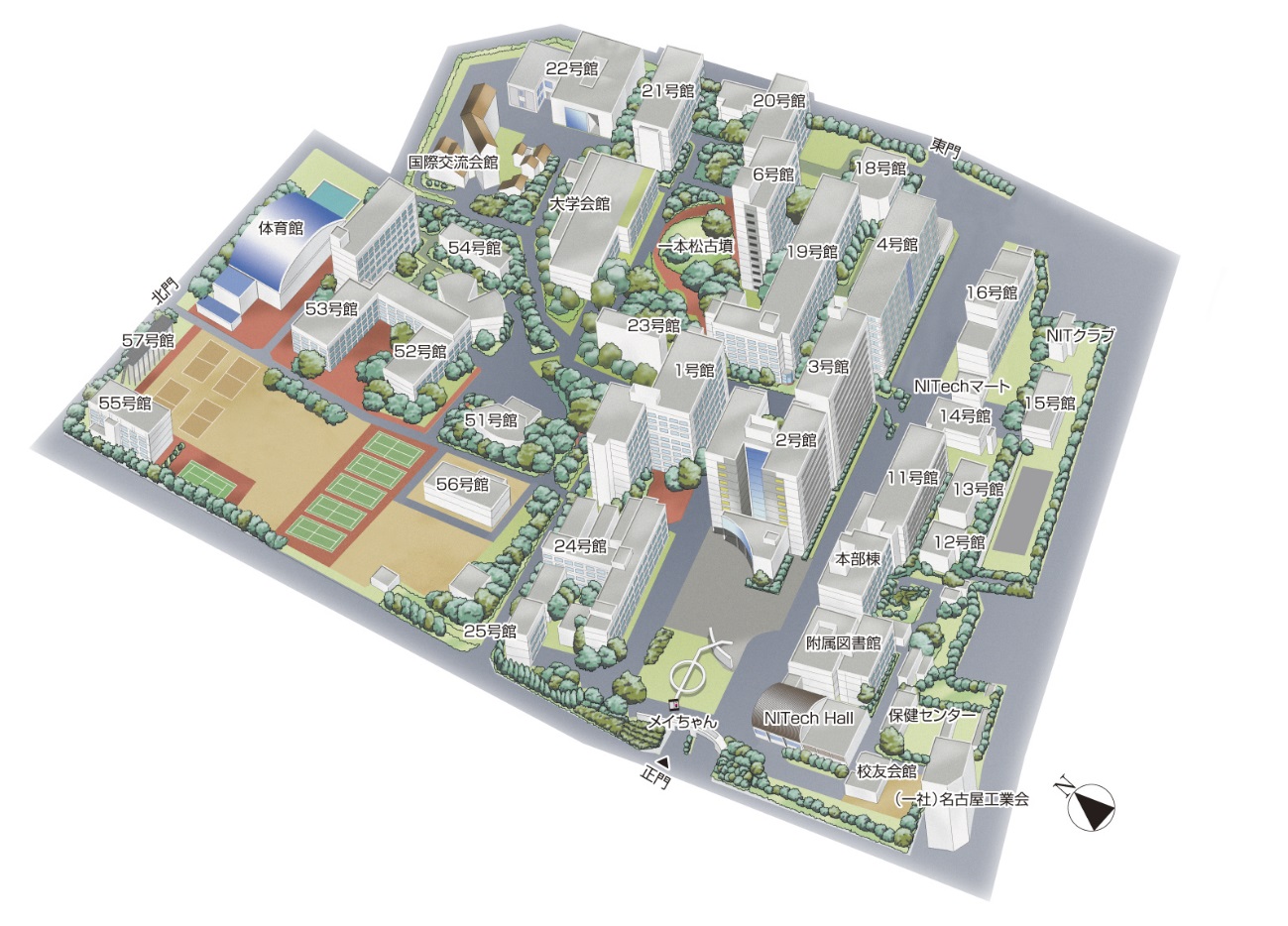 